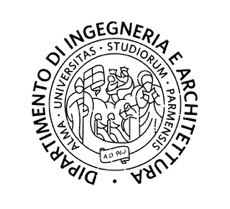 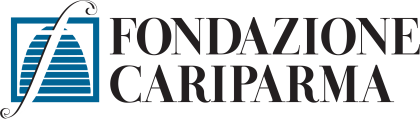 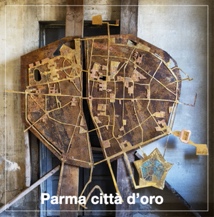 comunicato stampaPARMA CITTÀ D’OROScenari da condividere tra Storia e ProgettoPalazzo Bossi Bocchidal 10 settembre al 19 dicembre 2021A Palazzo Bossi Bocchi una mostra e 12 incontri tematici per riflettere collettivamente sul passato e sul futuro della città di ParmaQual è oggi il più grande valore che Parma presenta in termini identitari e culturali, ma anche turistici ed economici? Qual è la città d’oro della contemporaneità?A queste e a molte altre domande vuole rispondere “Parma città d’oro. Scenari da condividere tra Storia e Progetto”, la mostra curata da Dario Costi, Francesca Magri e Carlo Mambriani, realizzata da Fondazione Cariparma e dal Dipartimento di Ingegneria e Architettura dell’Università di Parma, con il patrocinio di Parma Capitale della Cultura 2020+21, del Fai- Delegazione di Parma e il supporto di Sinapsi Group, Media Partner per la comunicazione social.La mostra si terrà dal 10 settembre al 19 dicembre 2021 a Palazzo Bossi Bocchi, sede di Fondazione Cariparma, e sarà approfondita da 12 incontri tematici per riflettere collettivamente sul futuro della città.Parma Città d’Oro è la presentazione di una serie di progetti coordinati, esiti di tesi di laureandi e dottorandi dell’Università di Parma, messi in relazione con documenti storici conservati nelle Collezioni d’Arte di Fondazione Cariparma. È quindi presentato il futuro della città visto dai giovani di oggi, protagonisti del ‘domani’, una città verde, accessibile e accogliente, capace di mettere in risalto il patrimonio storico-artistico di valore collettivo, all’interno di una strategia di ricucitura del sistema degli spazi pubblici tra centro e periferia.La mostra vuole essere uno stimolo ad interessarsi al bene comune e si rivolge a tutti i cittadini che vogliano contribuire alla definizione di una visione strategica del luogo in cui vivono.Simbolo di questo approccio è l’ambiente che chiude il percorso di mostra: La stanza della condivisione, il momento in cui i visitatori - sia in presenza che da remoto - potranno esprimersi sulle destinazioni future degli scenari presentati nel percorso espositivo, in relazione al patrimonio storico-artistico disponibile, individuato sulla base degli edifici censiti dall’Atlante Civile dell’Architettura.La stanza della condivisione non sarà quindi solo il cuore ma anche il cervello dell’iniziativa, e al contempo sarà il rimando - perfettamente comprensibile leggendo le mappe urbane con le varie ipotesi tra cui orientarsi e scegliere - al vero luogo della condivisione: la città, appunto. A completamento della mostra, 12 conferenze della rassegna “Parma Società Civile. Ripartire dopo il Covid 19” - che si svolgeranno ogni martedì alle 17.00, a partire dal 14 settembre - avranno lo scopo di sensibilizzare i cittadini sui problemi e sulla qualità della città di domani, innescando una riflessione collettiva utile a promuovere il dibattito pubblico, obiettivo primario della mostra.A seguire il calendario delle conferenze previste a Palazzo Bossi Bocchi, ad ingresso libero.PARMA SOCIETÀ CIVILE ripartire dopo il Covid 19SISTEMA DEI MUSEIReti tra luoghi e luoghi in rete per la condivisione sociale del patrimonio culturaleA cura di Francesca Magri e Carlo Mambriani 14 Settembre, ore 17.00LIBRIConservare, consultare, scrivere e leggere come tradizione, carattere, valore e occasioneA cura di Guido Conti e Luca Farinotti21 Settembre, ore 17.00MUSICAPer un 'uso' consapevole della cultura musicale: scenari e potenzialitàA cura di Marco Capra e Andrea Chiesi28 Settembre, ore 17.00GIOVANII ragazzi raccontano della città che vorrebberoA cura di David Montaresi e Fabio Vanni5 Ottobre, ore 17.00SALUTE Curare, conoscere, aiutare, comunicare / Curare e prendersi curaA cura di Stefano Bettati e Mauro Carcelli12 Ottobre, ore 17.00CIBOLa gastronomia come carattereA cura di Andrea Grignaffini19 Ottobre, ore 17.00SMART CITYMobilità autonoma e nuove tecnologie delle reti: il paradigma della condivisione nella quarta rivoluzione industrialeA cura di Giovanni Franceschini e Roberto Menozzi26 Ottobre, ore 17.00IMPRESA E SOSTENIBILITÀEconomia, territorio, infrastrutture, ambiente, personeA cura di Dario Costi 2 novembre, ore 17.00ACCESSIBILITÀLa città per tutti: praticabilità e sicurezzaA cura di Michele Zazzi9 Novembre, ore 17.00COMUNITÀCittadinanza attiva e partecipazione A cura di Giacomo Degli Antoni16 Novembre, ore 17.00FAREDare concretezza alle idee: questioni etiche e aspetti attuativiA cura di Antonio D’Aloia, Riccardo Marini23 Novembre, ore 17.00PROFESSIONI Rimanere e lavorare a Parma A cura di Andrea Mora30 Novembre, ore 17.00Parma città d’oroScenari da condividere tra Storia e ProgettoPalazzo Bossi Bocchi (Strada al Ponte Caprazucca 4, Parma)dal 10 settembre al 19 dicembre 2021 Inaugurazione: Venerdì 10 settembre 2021, ore 16.30mostra a cura di Dario Costi, Francesca Magri e Carlo MambrianiRealizzata da Fondazione Cariparma e dal Dipartimento di Ingegneria e Architettura dell’Università di Parmacon il patrocino del FAI – Delegazione di Parmae di Parma Capitale della Cultura 2020+21con il supporto di Sinapsi Group, Media Partner per la comunicazioneGiornate di apertura e orari:martedì e giovedì 15.30/18.00 - sabato e domenica 10.00/12.30; 15.30/18.00INGRESSO GRATUITOLa mostra prevede visite guidate tutti i giovedì pomeriggioalle ore 16.30 (per i gruppi è richiesta la prenotazione).Ufficio Stampa:Fondazione Cariparma: Francesca Costi - museo@fondazionecrp.it   Per informazioni e prenotazioni: museo@fondazionecrp.it; guide@fondazionecrp.itGli ambienti sono attrezzati per la visita di persone diversamente abili con rampe di accesso ed ascensori-montacarichi. In ottemperanza alla normativa vigente, per l’ingresso al Museo è richiesta l’esibizione del Green Pass per i maggiori di 12 anni.